Дистанционное обучение для 3 «Б» класса (31.01. – 2.02)ДЕНЬ  НЕДЕЛИПредметДомашнее задание31 января(понедельник)1. Русский«РОД ИМЕН СУЩЕСТВИТЕЛЬНЫХ»Запись нового словарного слова: кроватьСтр.25 правила наизусть, упр.39 (распределить слова в 3 столбика, выделить окончания имен сущ.)Стр.26 правило наизусть, упр.41.31 января(понедельник)2.Математика«СВЯЗЬ МЕЖДУ ЧИСЛАМИ ПРИ ДЕЛЕНИИ»Стр.16 чтение материала учебника, выучить правила в рамках.№1,3,4.31 января(понедельник)3.ЧтениеСтр.25-40 прочитать, разделить текст на части; стр.41 №5,6 .ДЕНЬ  НЕДЕЛИПредмет1 февраля (вторник)1. Окружающий«ПРИРОДА И НАША БЕЗОПАСНОСТЬ»Стр.25-30 читать, пересказывать. Печ.т.стр.14-16 №1-4.1 февраля (вторник)2. Математика«ПРОВЕРКА ДЕЛЕНИЯ УМНОЖЕНИЕМ»Стр.17 правило! Запись в тетрадь: 81 : 3 = (60+21) : 3= 27Записываем проверку столбиком: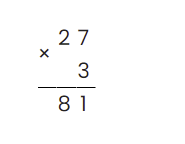 Стр.17  № 1(проверка столбиком), № 6, № 4(выработка деталей за 1 день / кол-во дней  / общая выработка)1 февраля (вторник)3. Русский «ОПРЕДЕЛЕНИЕ РОДА ИМЁН СУЩ-Х УПОТРЕБЛЕННЫХ в Н.ф. и др.формах»Стр.28 правило наизусть. Запись слов в  тетрадь: горох, огурцы, картофель, помидоры, капуста, свёкла. Задание: определите род имен сущ-х.Стр.28 упр.46.Печ.т. стр.19-22 упр.39,41,43,44.1 февраля (вторник)4. ЧтениеСтр.25-40 пересказ (видео).ДЕНЬ  НЕДЕЛИПредметДомашнее задание2 февраля(среда)1. Чтение Стр.3-40 повторить раздел, вопросы стр.42-43(устно).2 февраля(среда)2. Русский «УПР. В ОПРЕДЕЛЕНИИ РОДА ИМЕН СУЩ-Х ИНОЯЗЫЧНОГО ПРОИСХОЖДЕНИЯ. СУЩЕСТВИТЕЛЬНЫЕ ОБЩЕГО РОДА»Стр.29 Страничка для любознательных- прочитатьСтр.29-30 упр. 49 (устно)Правило обратите внимание! упр.50.Печ.т. стр.22-23 упр.45,46,47,48.2 февраля(среда)3. Математика«ПРИЁМ ДЕЛЕНИЯ ДЛЯ СЛУЧАЕВ ВИДА 87:29, 66:22»Стр.18 чтение материала учебника.Запись в тетрадь: 87 : 29 = 3Объяснение устное! Попробую в частном 2, проверяю (записываю столбик):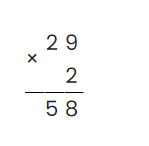 29·2=58,  58 <87, значит, число 2 не подходит.Попробую в частном 3, проверяю (записываю столбик):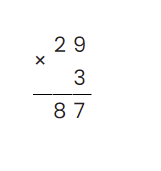 29·3=87, 87=87, значит 87:29=3.Стр.18 №1, 2(1 и 2 столбики).2 февраля(среда)4.ТехнологияВыполнение творческой работы✅ «Домовёнок Кузя»(Изготовление авторской игрушки в различных техниках: пластилинография, шитьё, вязание, вышивание, папье-маше, игрушка из ваты (не более 30 см.)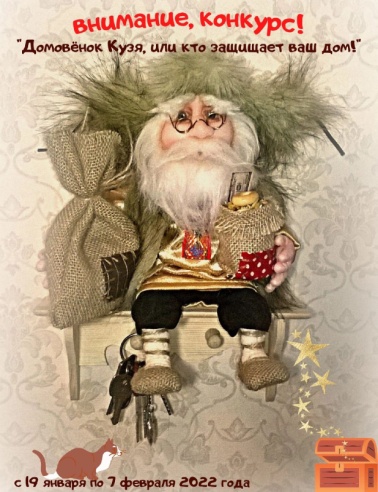 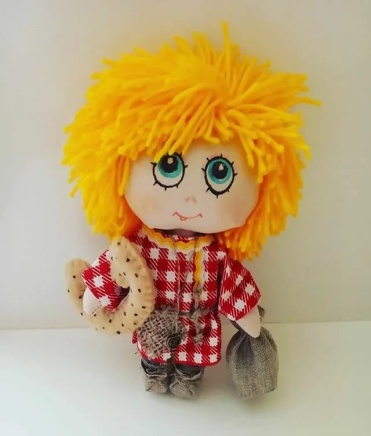 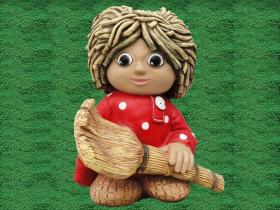 ✅ «Домашний оберег»(Оберег должен быть изготовлен из традиционных материалов: мешковина, солома, плетёное панно и т.д. (не более 10 см.)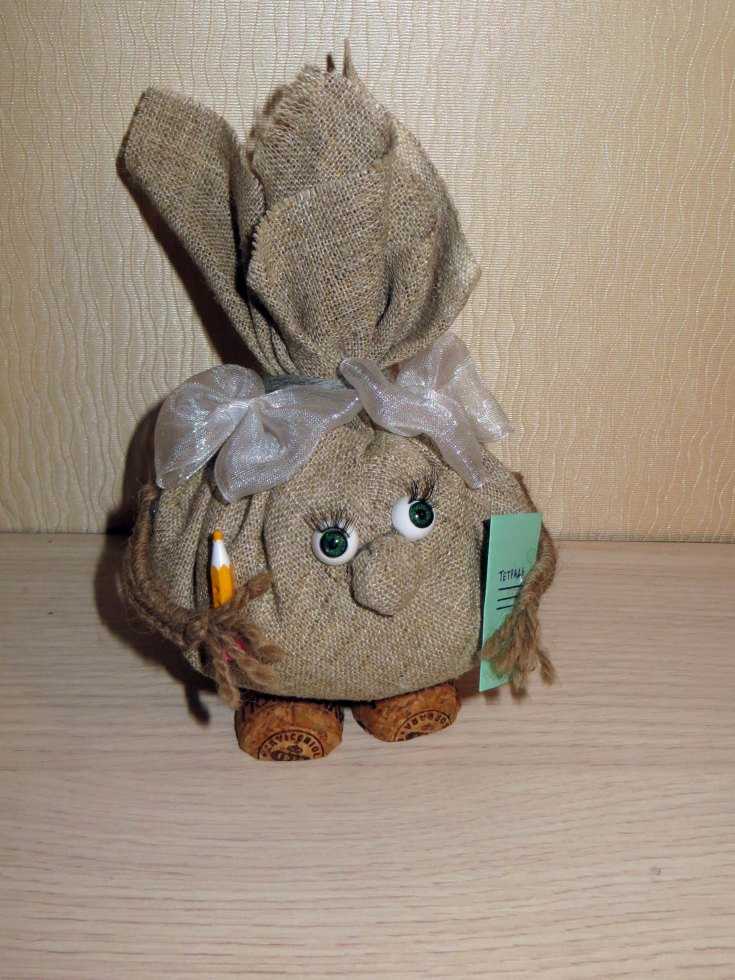 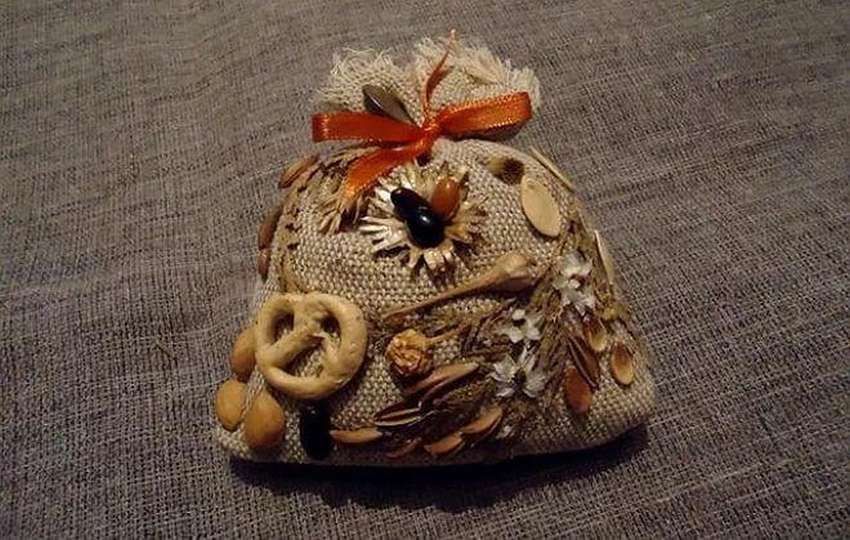 